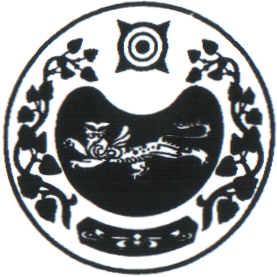 ПОСТАНОВЛЕНИЕ                                                             от 19.10.2021 г.    № 48-паал ЧарковОб утверждении перечня первичныхсредств пожаротушенияв местах общественного пользованиянаселенных пунктов	В целях обеспечения  пожарной безопасности на территории Чарковского сельсовета Усть-Абаканского района Республики Хакасия, в соответствии Федеральным законом от 21.12.1994г. № 69- ФЗ « О пожарной безопасности», Федеральным законом РФ от 06.10.2003г. № 131- ФЗ «Об общих принципах организации местного самоуправления в Российской Федерации», руководствуясь Уставом муниципального образования Чарковский сельсовет, администрация Чарковского сельсоветаПОСТАНОВЛЯЕТ:1.Утвердить перечень  первичных средств тушения пожаров и противопожарного инвентаря, которые граждане обязаны иметь в помещениях и строениях, находящихся в их собственности  (пользовании) на территории Чарковского сельсовета (Приложение 1);2.Утвердить перечень первичных средств тушения пожаров и противопожарного инвентаря, которыми должны быть оснащены территории общего пользования сельских населенных пунктов Чарковского сельсовета ( Приложение 2).3. Признать утратившим силу постановление администрации от 31.12.2015г. № 144- -п «Об утверждении Перечня первичных средств пожаротушения и противопожарного инвентаря для помещений и строений, находящихся в собственности (пользовании) граждан».4. Настоящее постановление подлежит официальному размещению на официальном сайте администрации в сети «Интернет».5. Настоящее постановление вступает в силу со дня его подписания и действует в течение пяти лет.6. Контроль за исполнением настоящего постановления оставляю за собой.Глава Чарковского сельсовета					А.А. Алексеенко										Приложение № 1к  постановлению							администрации Чарковского сельсовета									от 19.10.2021г. № 48-п					ПЕРЕЧЕНЬпервичных средств тушения пожаров и противопожарного инвентаря, которые гражданам рекомендовано иметь в помещениях и строениях, находящихся в их собственности ( пользовании) на территории Чарковского сельсоветаПримечание:1.(*) – устанавливается в период проживания ( летнее время).2. В жилых домах коридорного типа устанавливается не менее двух огнетушителей на этажах.3. Размещение огнетушителей в коридорах, проходах не должно препятствовать безопасной эвакуации людей. Их следует располагать на видных местах вблизи от выходов помещений на высоте не более 1,5 м.4. Огнетушители должны всегда содержаться в исправном состоянии, периодически осматриваться и своевременно перезаряжаться. 										Приложение № 2										к постановлению							администрации Чарковского сельсовета									от 19.10.2021г. № 48-п					ПЕРЕЧЕНЬпервичных средств тушения пожаров и противопожарного инвентаря, которыми  рекомендовано оснастить территории общего пользования     сельских          населенных         				пунктов Чарковского сельсоветаРОССИЯ ФЕДЕРАЦИЯЗЫХАКАС РЕСПУБЛИКАЗЫАFБАН ПИЛТIРI АЙМАFЫЧАРКОВ ААЛНЫН ЧОБIАДМИНИСТРАЦИЯЗЫРОССИЙСКАЯ ФЕДЕРАЦИЯРЕСПУБЛИКА ХАКАСИЯУСТЬ-АБАКАНСКИЙ РАЙОНАДМИНИСТРАЦИЯЧАРКОВСКОГО СЕЛЬСОВЕТАНаименование зданийи помещений Защища-емаяплощадьСредства пожаротушенияи противопожарного инвентаря                       (штук)Средства пожаротушенияи противопожарного инвентаря                       (штук)Средства пожаротушенияи противопожарного инвентаря                       (штук)Средства пожаротушенияи противопожарного инвентаря                       (штук)Средства пожаротушенияи противопожарного инвентаря                       (штук)Средства пожаротушенияи противопожарного инвентаря                       (штук)Наименование зданийи помещений Защища-емаяплощадьПорош-ковыйогнету-шительОП-4(илиАнало-гичный)ящик спескомемкостью0,5 куб.мящик спескомемкостью0,5 куб.мбочка с водойи ведромбочка с водойи ведромбагор,топор,лопата1Жилые дома коттеджного типа для постоянного проживанияздание      1      1       -       -     1 (*)      -2Дачи и иные жилые здания для сезонного проживанияздание      1 (*)      1 (*)       -       -      1 (*)1, 1, 1(*)3Частные жилые дома для постоянного проживанияздание      1      1       -       -      1 (*)1, 1, 14Индивидуальные гаражигараж       1       1       -       -     -     -5Многоквартирные жилые домаквартира       1       1       -       -     -     -№ п/пНаименование первичных средств пожаротушения, немеханизированного инструмента и инвентаряНормы комплектации пожарного щита1Огнетушители (рекомендуемые):- воздушно-пенные (ОВП)Вместимостью 10 л;-порошковые (ОП)Вместимостью, л/ массойОгнетушащего состава, кг                                              ОП-10/9                                              ОП- 5/4                                 2                                 1                                 22Лом                                 13Ведро                                 14Багор                                 15Асбестовое полотно, грубошерстная ткань или войлок (кошма, покрывало из негорючего материала) размером не менее 1 х 1 м                                 16Лопата штыковая                                  1